A FESTA DAS LETRAS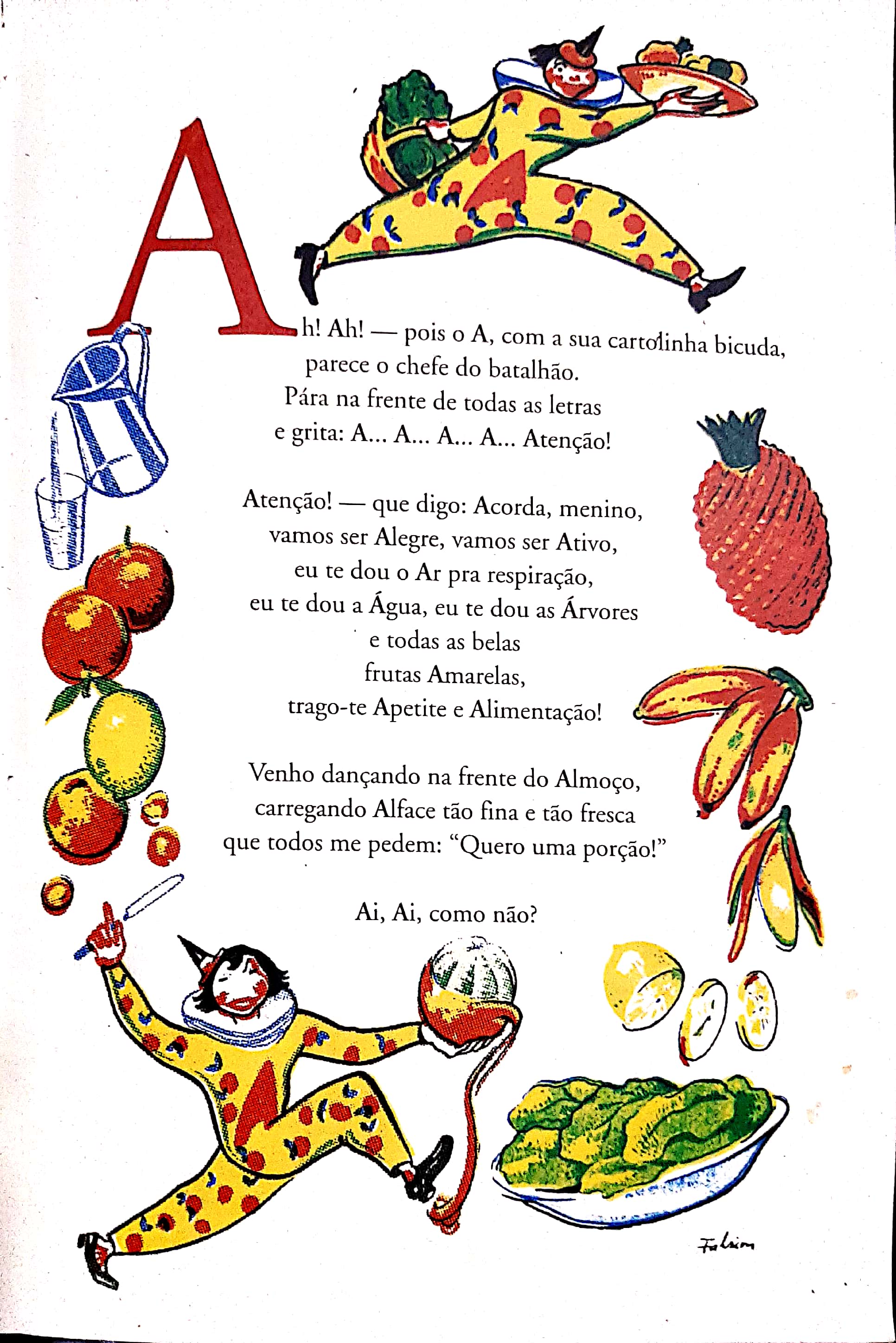 PROPOSTA: 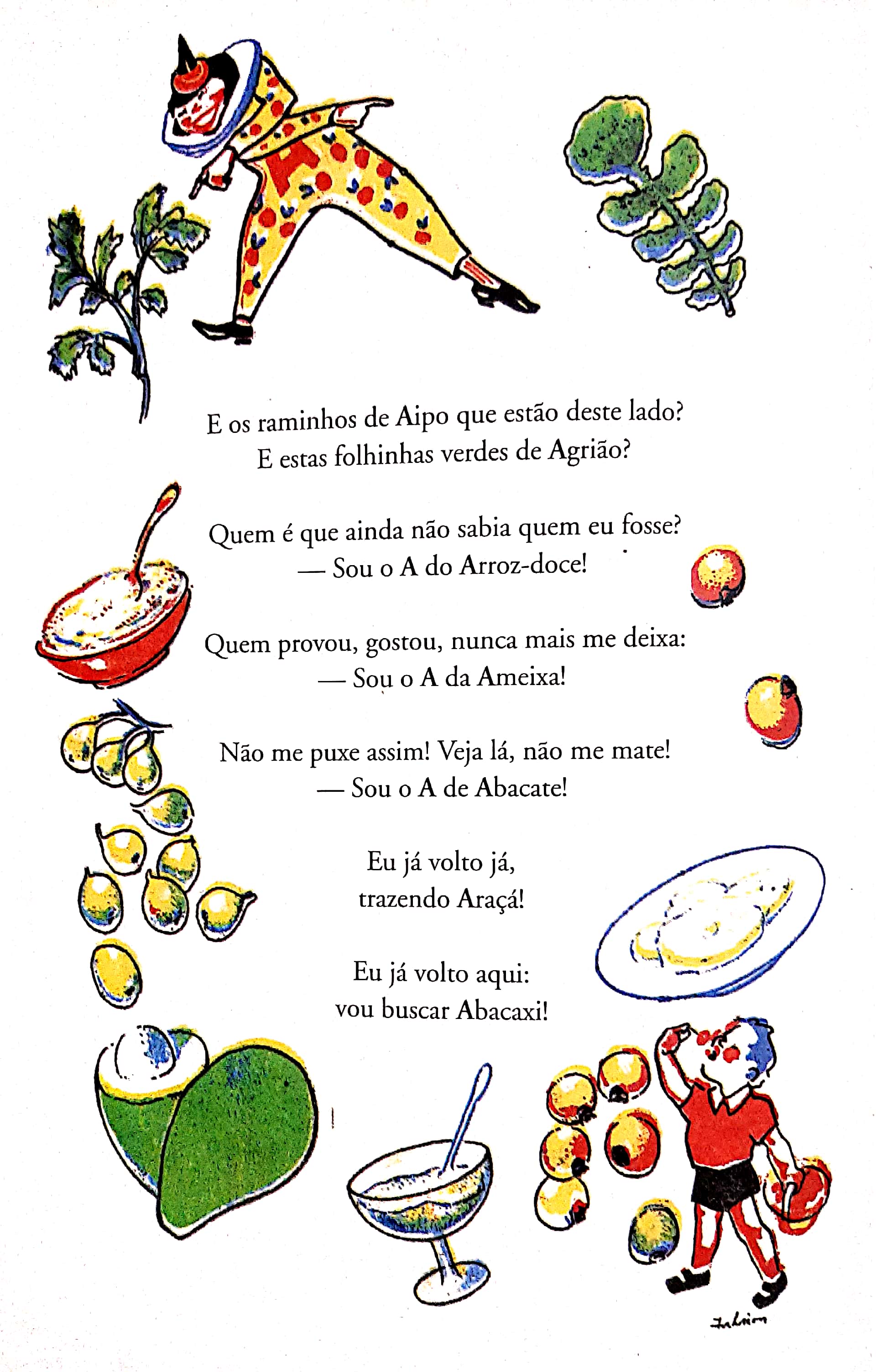 	Construa um CAÇA-PALAVRAS utilizando as palavras do poema de Cecília Meireles. 	Utilize o diagrama anexo. Título: _____________________________________________________________